АДМИНИСТРАЦИЯ ГОРОДА ТОМСКАДЕПАРТАМЕНТ ОБРАЗОВАНИЯМуниципальное автономное дошкольное образовательное учреждениецентр развития ребенка – детский сад № 85 г. Томска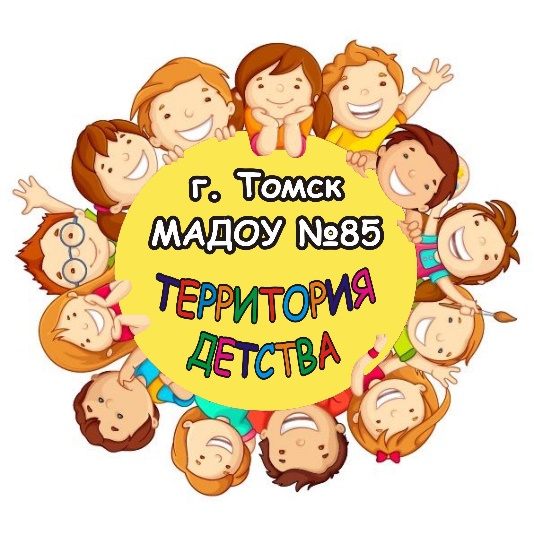 ФИП ТОИПКРОСЕМИНАР-ПРАКТИКУМ «Квест -технология в образовательном процессе дошкольной образовательной организации»Томск27 февраля 2020ПРОГРАММА СЕМИНАРА09.30-10.00Регистрация участников Багрянская Анастасия Евгеньевна, воспитательБагрянская Анастасия Евгеньевна, воспитатель10.00-10.05Приветственное слово участникамМассольд Елена Геннадьевна, старший воспитатель Массольд Елена Геннадьевна, старший воспитатель 10.05-10.40Квест-игра: «На помощь Весне!» (подготовительная группа)Воспитатели:Варнакова Анастасия Сергеевна;Багрянская Анастасия Евгеньевна;Лаптева Вера Ивановна;Кузьмина Татьяна Анатольевна;Горохова Татьяна Ивановна;Учитель-логопед:Круглова Марина Владимировна Воспитатели:Варнакова Анастасия Сергеевна;Багрянская Анастасия Евгеньевна;Лаптева Вера Ивановна;Кузьмина Татьяна Анатольевна;Горохова Татьяна Ивановна;Учитель-логопед:Круглова Марина Владимировна 10.40-10.55Кофе-паузаКофе-паузаКофе-пауза10.55-11.35Квест-игра для педагогов «Поиски полезных советов»Квест-игра для педагогов «Поиски полезных советов»Массольд Елена Геннадьевна, старший воспитатель;Варнакова Анастасия Сергеевна, воспитатель11.35-12.00Подведение итогов, рефлексияПодведение итогов, рефлексияПодведение итогов, рефлексия